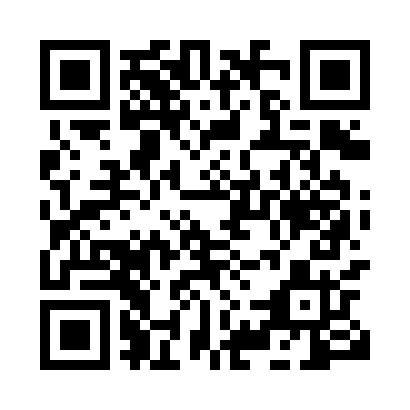 Prayer times for Benadjidi, CameroonWed 1 May 2024 - Fri 31 May 2024High Latitude Method: NonePrayer Calculation Method: Muslim World LeagueAsar Calculation Method: ShafiPrayer times provided by https://www.salahtimes.comDateDayFajrSunriseDhuhrAsrMaghribIsha1Wed4:556:0712:183:356:287:362Thu4:556:0712:183:366:297:373Fri4:546:0712:183:366:297:374Sat4:546:0712:183:366:297:375Sun4:546:0612:183:376:297:376Mon4:536:0612:173:376:297:377Tue4:536:0612:173:376:297:378Wed4:536:0612:173:376:297:389Thu4:526:0612:173:386:297:3810Fri4:526:0512:173:386:297:3811Sat4:526:0512:173:386:297:3812Sun4:526:0512:173:396:297:3913Mon4:516:0512:173:396:297:3914Tue4:516:0512:173:396:307:3915Wed4:516:0512:173:406:307:3916Thu4:516:0512:173:406:307:4017Fri4:506:0512:173:406:307:4018Sat4:506:0412:173:416:307:4019Sun4:506:0412:173:416:307:4020Mon4:506:0412:173:416:317:4121Tue4:506:0412:173:416:317:4122Wed4:506:0412:183:426:317:4123Thu4:506:0412:183:426:317:4124Fri4:496:0412:183:426:317:4225Sat4:496:0412:183:436:317:4226Sun4:496:0412:183:436:327:4227Mon4:496:0412:183:436:327:4328Tue4:496:0412:183:446:327:4329Wed4:496:0412:183:446:327:4330Thu4:496:0412:183:446:337:4431Fri4:496:0512:193:446:337:44